網路線上志願選填輔導，提供個別量身諮詢孩子進入高中與國中不同的地方，在於學生面臨的未來選擇更多元寬廣，本府教育處規劃6月26、27日每日上午9時至12時，共計二場次，邀請基隆市12所公私立高級中等學校介紹各校適合就讀的學生特性，並特別邀請多年熟悉基北區高中適性入學生態講師群，提供網路線上諮詢服務，協助學生選填志願，並適時提供家長諮詢與建議。今年國中會考結束隔天就宣布停止上課，學生得知會考成績後也無法到校跟老師討論選填志願，市府教育處因此提供學生與家長運用網路線上諮詢服務。教育處也建議同學們可以在「基隆市十二年國民基本教育資訊網」網址：https://12basic.kl.edu.tw/  中運用本市12所公私立高中職學校介紹影片與技職地圖，熟悉各校特性，瞭解更多元升學選擇機會。6月24日會公布實際招生名額，正式選填志願時間從24號中午12點起到7月1號中午12點截止，家長及學生可逕上110學年度基北區高級中等學校免試入學委員會網站選填志願。請學生務必先行查詢個別序位區間資訊後，並了解所要選填的學校特性後，再上網選填志願，選擇屬於自己心中的第一志願。110學年度基隆市高中適性入學志願選填線上諮詢🍀第一場次：6月 26日 (星期六)09:00-10:00  普通型高中學校特色介紹10:00-12:00  本市國中畢業生適性入學宣導講師線上諮詢報名連結：https://reurl.cc/W3qbRD普高：中山、安樂、暖中、八斗、基中、女中
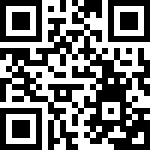 🍀第二場次：6月 27日 (星期日) 09:00-10:00  技術型高中學校特色介紹10:00-12:00  本市國中畢業生適性入學宣導講師線上諮詢報名連結：https://reurl.cc/lRZpQA技高：基商、海大附中、二信、培德、光隆、聖心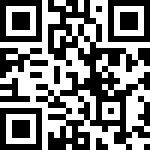 🍀線上諮詢會議室：Google meet連結：https://meet.google.com/axn-ifct-bgu
p.s.使用手機者，請下載APP並輸入會議室代碼：axn-ifct-bgu或掃下方QRcode加入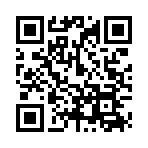 